VSTUPNÍ ČÁSTNázev moduluZáklady floristikyKód modulu41-m-3/AB04Typ vzděláváníOdborné vzděláváníTyp modulu(odborný) teoreticko–praktickýVyužitelnost vzdělávacího moduluKategorie dosaženého vzděláníE (tříleté, EQF úroveň 3)H (EQF úroveň 3)Skupiny oborů41 - Zemědělství a lesnictvíKomplexní úlohaZpracování rostlinného materiáluObory vzdělání - poznámky41-52-E/01 Zahradnické práce41-52-H/01 ZahradníkDélka modulu (počet hodin)20Poznámka k délce moduluPlatnost modulu od30. 04. 2020Platnost modulu doVstupní předpokladyVstupní požadavky nejsou stanoveny. JÁDRO MODULUCharakteristika moduluCílem modulu je získání teoretických znalostí a následně praktických dovedností při vytváření základních typů vazeb a při zpracování rostlinného materiálu.Součástí modulu je praktický nácvik technik vazby a aranžování rostlin a způsobů zpracování rostlinného materiálu formou praktických cvičení ve vazačské dílně. Důraz při praktických cvičeních je kladen na uplatňování estetických principů a zákonů při vazbě a aranžování květin a hospodárnému využívání zpracovávaného materiálu.Po ukončení modulu by měl žák vhodně a správně uplatňovat estetické principy a zákony při vazbě a aranžování květin. Pro danou vazbu používat nejvhodnější přípravné a hlavní techniky. Žák by měl umět zpracovávat rostlinný materiál technikami vhodnými pro uchování a zlepšení vlastností rostlin.Očekávané výsledky učeníŽák:charakterizuje jednotlivé estetické prvky a zákonitostipopíše přípravné a hlavní techniky ve floristice a určí možnosti jejich použitípopíše postup jednotlivých technik zpracování rostlinného materiáluzpracovává rostliny sušením, barvením, bělenímObsah vzdělávání (rozpis učiva)1. Obsahový okruh Sadovnictví, venkovní květinářství a vazačstvíučivo Vazačské a aranžérské činnostiestetické zákonitostivazačské a aranžérské technikyUčební činnosti žáků a strategie výukyPři teoretickém vyučování je použit frontální způsob výuky s doplněním fotografickým materiálem a hotovými aranžérskými výrobky, řízený rozhovor, diskuse, skupinová i individuální práce s informacemi.Pro získání praktických dovedností je třeba doplnit výuku o skutečné aranžérské výrobky, rostlinný materiál, nářadí a pomocný materiál nutný pro vazbu a aranžování rostlin.K nácviku praktických dovedností – postupy přípravných a hlavních vazačských a aranžérských technik, postupy zpracování rostlinného materiálu – je nezbytné zařazení praktických cvičení do učebního plánu teoretického vyučování, která by měla probíhat v aranžérské dílně.Pro efektivně vedenou výuku je zapotřebí mít připraveno dostatečné množství obrazového materiálu, nářadí, pomocný technický i dekorační materiál, rostlinný materiál.Žáci si při výuce pořizují zápisy z výkladu, pracují s informacemi z internetu a odborné literatury, pracují s rostlinným materiálem.Zařazení do učebního plánu, ročníkModul je vhodné zařadit do 1.ročníku studia.VÝSTUPNÍ ČÁSTZpůsob ověřování dosažených výsledkůPro teoretické ověření výsledků vzdělávání bude k dispozici standartní učebna, vhodné je vybavení PC a dataprojektorem.Ověřování výsledků vzdělávání lze uskutečnit formou písemných testů, ústním ověřováním znalostí, řešením projektů a praktickými činnostmi.Pro praktické ověření výsledků vzdělávání je nutno mít k dispozici vazačskou dílnu s kompletním vybavením nářadím i pomocným materiálem, a dále dostatečné množství rostlinného materiálu pro praktický nácvik přípravných a hlavních technik ve floristice a pro nácvik technik zpracování rostlinného materiálu.Kritéria hodnoceníPři hodnocení bude kladen důraz:na hloubku porozumění učivu a schopnost aplikovat poznatky v praxi,přesnost vyjadřování a správnost používání odborné terminologie.kritérium:- charakterizuje jednotlivé estetické prvky a zákonitostihodnocení: výborněŽák samostatně vyjmenuje všechny estetické prvky a zákonitosti a správně je charakterizuje, žák učivu porozuměl.hodnocení: chvalitebněŽák plně zvládá učivo, vyjmenuje všechny estetické prvky a zákonitosti a všechny je charakterizuje s drobnějšími chybami v interpretaci.hodnocení: dobřeŽák se orientuje v problematice, reaguje na doplňovací otázky a za pomoci učitele vyjmenuje většinu estetických prvků a zákonitostí, některé dokáže charakterizovat.hodnocení: dostatečněŽák má obtíže se zvládnutím učiva, v problematice se orientuje se značnými obtížemi, za pomoci vyučujícího vyjmenuje některé estetické prvky a zákonitosti.hodnocení: nedostatečnýŽák nezvládá učivo, chybí základní orientace v problematice, na doplňovací otázky odpovídá chybně nebo vůbec, nedokáže využít ani příkladů z praxe.- popíše přípravné a hlavní techniky ve floristice a určí možnosti jejich použitíhodnocení: výborněŽák samostatně popíše všechny přípravné a hlavní techniky ve floristice, samostatně určí možnosti použití těchto technik.hodnocení: chvalitebněŽák plně zvládá učivo, popíše všechny přípravné a hlavní techniky ve floristice s drobnějšími chybami v intepretaci.hodnocení: dobřeŽák se orientuje v problematice, reaguje na doplňovací otázky a za pomoci učitele popíše většinu přípravných a hlavních technik ve floristice.hodnocení: dostatečněŽák má obtíže se zvládnutím učiva, v problematice se orientuje se značnými obtížemi, za pomoci vyučujícího popíše některé přípravné a hlavní techniky ve floristice.hodnocení: nedostatečnýŽák nezvládá učivo, chybí základní orientace v problematice, na doplňovací otázky odpovídá chybně nebo vůbec, nedokáže využít ani příkladů z praxe.- popíše postup jednotlivých technik zpracování rostlinného materiáluhodnocení: výborněŽák samostatně popíše postup u jednotlivých technik zpracování rostlinného materiálu.hodnocení: chvalitebněŽák plně zvládá učivo, popíše postup u jednotlivých technik zpracování rostlinného materiálu s drobnějšími chybami v interpretaci.hodnocení: dobřeŽák se orientuje v problematice, reaguje na doplňovací otázky a za pomoci učitele popíše postup u většiny jednotlivých technik zpracování rostlinného materiálu.hodnocení: dostatečněŽák má obtíže se zvládnutím učiva, v problematice se orientuje se značnými obtížemi, za pomoci vyučujícího popíše postup u některých technik zpracování rostlinného materiálu.hodnocení: nedostatečnýŽák nezvládá učivo, chybí základní orientace v problematice, na doplňovací otázky odpovídá chybně nebo vůbec, nedokáže využít ani příkladů z praxe.- zpracovává rostliny sušením, barvením, bělenímhodnocení: výborněŽák samostatně umí zpracovávat rostlinný materiál sušením, barvením a bělením. Sám si připraví potřebný materiál, nářadí a pomůcky.hodnocení: chvalitebněŽák plně zvládá učivo, umí s drobnou pomocí vyučujícího zpracovávat rostlinný materiál sušením, barvením a bělením. Sám si připraví potřebný materiál, nářadí a pomůcky.hodnocení: dobřeŽák se orientuje v problematice, za pomoci učitele zpracuje rostlinný materiál sušením, barvením a bělením. Potřebný materiál, nářadí a pomůcky si nachystá za pomoci vyučujícího.hodnocení: dostatečněŽák má obtíže se zvládnutím učiva, v problematice se orientuje se značnými obtížemi, pod stálým dozorem a vedením vyučujícího zpracovává rostlinný materiál sušením, barvením a bělením.hodnocení: nedostatečnýŽák nezvládá učivo, chybí základní orientace v problematice, nedokáže ani pod vedením vyučujícího zpracovávat rostlinný materiál základními technikami.Výsledná známka modulu je určena aritmetickým průměrem dílčích výsledků vzdělávání.Doporučená literaturakolektiv autorů: Floristika. Praha, Profi Press s.r.o., 2011, s.406. ISBN 978-80-86726-43-4PoznámkyObsahové upřesněníOV RVP - Odborné vzdělávání ve vztahu k RVPMateriál vznikl v rámci projektu Modernizace odborného vzdělávání (MOV), který byl spolufinancován z Evropských strukturálních a investičních fondů a jehož realizaci zajišťoval Národní pedagogický institut České republiky. Autorem materiálu a všech jeho částí, není-li uvedeno jinak, je Zdeňka Davidová. Creative Commons CC BY SA 4.0 – Uveďte původ – Zachovejte licenci 4.0 Mezinárodní.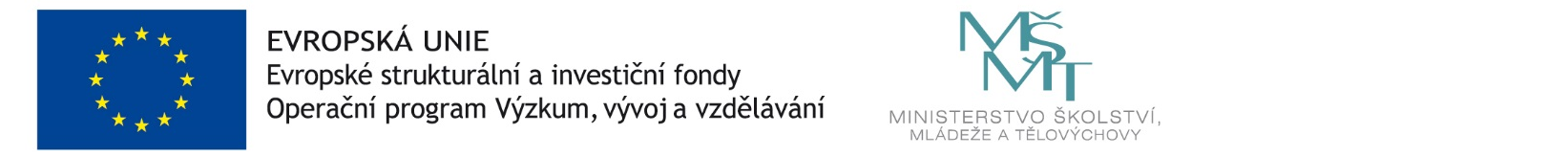 